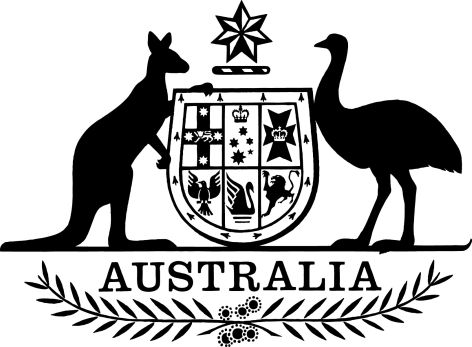 Public Governance, Performance and Accountability (Section 75 Transfers) Amendment Determination 2013-2014 (No. 4)I, Alan Greenslade, First Assistant Secretary, Financial Analysis, Reporting and Management, Department of Finance, make the following determination.Dated	13 November 2015Alan GreensladeFirst Assistant Secretary
Financial Analysis, Reporting and Management
Department of FinanceContents1	Name	12	Commencement	13	Authority	14	Schedules	1Schedule 1—Amendments	2Public Governance, Performance and Accountability (Section 75 Transfers) Determination 2013-2014	21  Name		This is the Public Governance, Performance and Accountability (Section 75 Transfers) Amendment Determination 2013-2014 (No. 4).2  Commencement		This instrument commences on 13 November 2015.3  Authority		This instrument is made under section 75 of the Public Governance, Performance and Accountability Act 2013.4  Schedules		Each instrument that is specified in a Schedule to this instrument is amended or repealed as set out in the applicable items in the Schedule concerned, and any other item in a Schedule to this instrument has effect according to its terms.Schedule 1—AmendmentsPublic Governance, Performance and Accountability (Section 75 Transfers) Determination 2013-20141  Section 5Repeal the section, substitute:5  Amendment of Appropriation Act (No. 1) 2013-2014	(1)	The section applies to the Appropriation Act (No. 1) 2013-2014.	(2)	The Act has effect as if the following outcome were included for the Department of Communications and the Arts in Schedule 1 to the Act:(3)	   The Act has effect:			(a)	as if appropriation items in Schedule 1 to the Act were increased or 				decreased in accordance with the following table; and				(b)	if the table specifies an increase for an appropriation item which is an 				appropriation item that has effect because of this determination - as if the 			increase were from a nil amount.2  At the end of section 6Add:	; and (e)	references in the Acts to the Department of Immigration and Citizenship were references to the Department of Immigration and Border Protection.3  Section 7 (at the end of the table)Add:Outcome 2Participation in, and access to, Australia’s arts and culture through developing and supporting cultural expressionAmendments of appropriation itemsAmendments of appropriation itemsAmendments of appropriation itemsAmendments of appropriation itemsItemAgencyAppropriation itemIncrease (+)/
decrease(-)
($’000)1Department of the Prime Minister and CabinetDepartmental item+1,7912Department of FinanceDepartmental item-1,7913Department of the TreasuryAdministered item, Outcome 1+1004Department of Industry and ScienceAdministered item, Outcome 1-1005Department of Social ServicesDepartmental item+12,4476Department of Education and TrainingDepartmental item-12,4477Office of the Commonwealth OmbudsmanDepartmental item+308Private Health Insurance OmbudsmanDepartmental item-309Department of Communications and the ArtsDepartmental item+8,543.96410Attorney-General’s DepartmentDepartmental item-8,543.96411Department of Communications and the ArtsAdministered item, Outcome 2+4.5233812Attorney-General’s DepartmentAdministered item, Outcome 2-4.5233813Department of Immigration and Border ProtectionDepartmental item+188.6935714Australian Customs and Border Protection ServiceDepartmental item-188.693573Department of Immigration and Border ProtectionOther departmental item (Equity Injections)+3,3154Australian Customs and Border Protection ServiceOther departmental item (Equity Injections)-3,315